基層培育 持續深耕！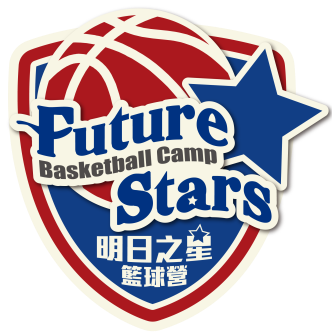 中華民國籃球協會107年冬季將持續培育籃球明日之星中華民國籃球協會自成立以來致力推展各級籃球運動及競技比賽，為使基層學子在寒暑假皆能有密集且完整的訓練，並養成規律運動習慣，特於臺北市大同運動中心舉辦「明日之星籃球營」，邀請國家級的籃球教練群，搭配新設櫸木地板及安全舒適環境，傳授學員專業的籃球技能，學習正確的運動知識，並融入體適能檢測活動，讓學員能清楚了解運動對成長的幫助，擁有健康快樂的假期活動，並獲得熱烈迴響與好評！ 中華民國籃球協會同時也表示：「自103年起本會舉辦『明日之星籃球訓練營』，參加人數已超過500位學員！因此107年將持續由本會國家級教練李雲翔、劉嘉發及許智超等人領軍，讓不同年齡層、熱愛籃球的學員們均可獲得完整的訓練，期許未來成為新一代的籃球明星！」大同運動中心以『健康城市、活力台北』的理念將運動體驗向區外推廣，增設符合FIBA規範的櫸木地板，帶給學員們更高規格的享受！為了回饋熱情的學員與家長，今年除了報名即贈送明日之星T恤一件及雙面練習球衣外！敬請踴躍報名參加！詳細報名資訊詳見本會官方網站或洽詢臺北市大同運動中心，02-2592-0055分機203、205、208，大同區大龍街51號。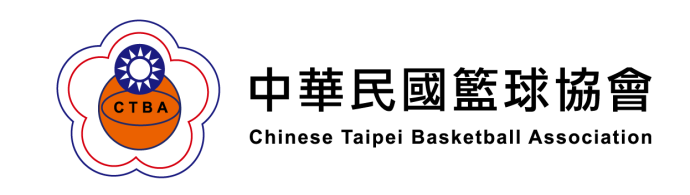 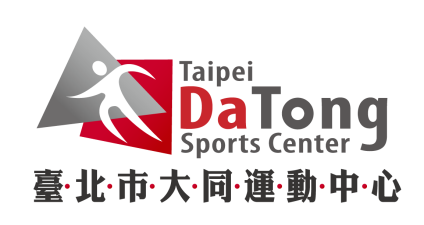 